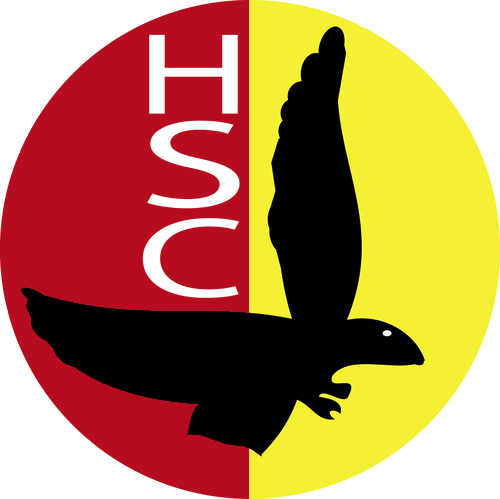 Gebruik van de website voor Leiders/trainersAfgelastingenKlik in het linker-kolom op “ Voetbal”Klik vervolgens op “ Afgelastingen”Nu verschijnt de optie “Trainingen”Je kunt hier de trainingen afgelasten door het schema in het rechterkolom in te vullen en op de knop “Toevoegen” te klikken.Indien er een wedstrijd is afgelast om een bepaalde reden, kan dit worden gelezen onder de knop “ Notificaties”. Hier kan niets worden aangepast en is slechts een ‘alleen lezen’ optie.Het schrijven van een wedstrijdverslag op de websiteLogin met je logingegevensKies in het linker-kolom voor “ Voetbal”Kies nu “ Uitslagen & standen” Klik op “ Competitie”Klik op “ Competitie-beheer”Kies nu in het rechterkolom voor je teamKies in het veld eronder voor de competitieKlik op de blauwe knopKies in het nu verschenen schema op “ Competitie ( Teams beheren, wedstrijden invoeren etc.)Nu verschijnt de competitie onder in het rechterkolomKies de juiste wedstrijd in dit schemaEr verschijnen 2 tabbladen “ Wedstrijd-details” en “Wedstrijdverslag”Onder “ Wedstrijd-details” kunnen de doelpuntmakers, wissels en kaarten worden ingevuld.Onder “ Wedstrijdverslag”  kan een verhaal worden geschreven en foto’s ge-upload.Als alles klaar is, klik op “ Opslaan”Het verslag staat gelijk bij het betreffende team op de “ teampagina”.Invullen van een oefenwedstrijdKlik op “Voetbal”Klik op “Uitslagen & standen” Klik op “Losse wedstrijd”Er verschijnen nu 3 mogelijkheden in het linker-kolom “Wedstrijd aanmaken”, “ Wedstrijd-beheer” en “Wedstrijd verwijderen”Klik op “ Wedstrijd aanmaken”Vul het schema in het rechterkolom in.Klik vervolgens op “ Wedstrijd aanmaken”Onder “Wedstrijd-beheer” kan net als bij competitie wedstrijden een verslag worden gemaakt van de oefenwedstrijd.Met de knop “Wedstrijd verwijderen” kan de oefenwedstrijd worden weggehaald.Speler volg systeemDe nieuwe website is voorzien van een speler-volgsysteem, waarmee we de ontwikkeling van elke individuele speler kunnen gaan volgen. Het is hierbij wel noodzakelijk de gegevens zo objectief mogelijk in te vullen. Per onderdeel kunnen maximaal 5 sterren worden gescoord, er wordt dus geen cijfer gegeven. Onder dit menu op de website, kunnen ook de opstellingen voor een wedstrijd worden ingevuld, waarna dit kan worden uitgeprint. Desgewenst kan dit worden geactiveerd op de website. Vraag dit aan bij de websitecommissie.De menu items worden hieronder uitgelegd.Klik op “Speler volg systeem”Klik op “Opstelling / selectie”Kies in het verschenen agenda voor de wedstrijddatumNu verschijnt de wedstrijd eronderKlik op je elftalNu verschijnt een voetbalveld in het rechter-kolom met lege vakkenDaarnaast staan de spelers van het elftalKies rechts bovenin voor het speelschemaKies vervolgens een speler en geef deze middels het keuzemenu ervoor de juiste positie. De speler zal nu op het voetbalveld verschijnen.Vul op deze wijze de opstelling in en de wisselsVoeg eventueel opmerkingen toe Kies opslaan en/of  AfdrukkenKlik op “Speler beoordeling”Kies in het rechter kolom voor het elftal en vervolgens de spelerBij een eerste keer zal er staan “Er zijn geen statistieken om weer te geven”Klik boven het HSC-logo op “Nieuwe beoordeling”Geef de beoordeling een naam (bv tussentijdse beoordeling eerste kwartaal)Ga vervolgens alle items langs en geef de beoordeling door de sterren te vullenPlaats eventueel opmerkingenKlik op “Opslaan”Klik op “Speler afmelden”Kies in het rechterveld je elftal en de spelerMocht een speler ziek zijn of op vakantie zijn i.o.d., kan dat hier worden ingevuld.Klik op “Trainingen”Kies vervolgens je teamKies in het verschenen schema voor de betreffende training of voeg een training toe.Vul de gegevens op het scherm in en geef aan welke spelers er wel zijn en welke zich hebben afgemeld.Vul eventueel de doelstelling  en opmerkingen inKlik op “Opslaan”Alle gegevens zullen in de statistieken worden getoond. Op deze wijze wordt een goed beeld gegeven van het team, maar ook van de spelers individueel.Om alle statistieken te bekijken, is nog een optie over:Klik in het linker-scherm op “Statistieken”Kies nu voor “ Statistieken individueel” voor een speler of voor “Statistieken team” voor je elftal.Kies in het rechterkolom voor je elftal en/of spelerSpeeldag takenOnder de optie “Speeldag taken” staat de knop “Verzamel- en vertrektijden”Hier kunnen per wedstrijd de verzamel- en vertrektijden worden ingevuld. Dit zal tevens in de app komen te staan.